Rada Osiedla Niebuszewo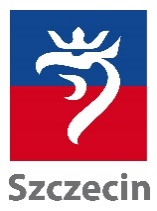 ul. Komuny Paryskiej 2/3 lok. 108, 71-674 Szczecintel./fax +4891 442 12 77www.osiedla.szczecin.plrada@niebuszewo.szczecin.plUrząd Miasta Szczecin
pl. Armii Krajowej 1, 70-456 Szczecin
            tel. +4891 42 45 226, +4891 422 24 36, 
              rada@um.szczecin.pl -  www.szczecin.plUCHWAŁA NR 75/18Rady Osiedla Niebuszewoz dnia 29.10.2018 r.w sprawie miejskiej komunikacji zbiorowej na terenie OsiedlaNa podstawie § 7 pkt. 5 lit. f Statutu Osiedla Miejskiego Niebuszewo Uchwała Nr XXIX/765/17 Rady Miasta Szczecin z dnia 25 kwietnia 2017 r. w sprawie Statutu Osiedla Miejskiego Niebuszewo (D.U.Woj. Zachodniopomorskiego poz. 2860, poz. 2860 z 2017 r. ), Rada Osiedla Niebuszewo uchwala, co następuje:        §1Należy zwiększyć częstotliwość kursowania linii autobusowych nr 80 i 87, w szczególności w godzinach tzw. szczytu komunikacyjnego. Obecna oferta przewozowa nie odpowiada w pełni na potrzeby pasażerów – mieszkańców naszej Dzielnicy, Miasta oraz turystów.
§2Wykonanie uchwały powierza się Zarządowi Osiedla§3Uchwała wchodzi w życie z dniem podjęcia.